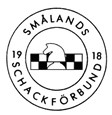  Styrelsen  Styrelsen 2020 har bestått av:  Ordförande: 	Cajsa Lindberg, Karlevi Kassör:  		Jörgen Karlsson, VästervikSekreterare:  	Johanna Lundström, Algutsrum Ledamot:  	Lennart Beijer, HultsfredLedamot: 	Robert Johansson, Ljungby Samt suppleant: Ywonne WetterlingStyrelsen har under 2020 haft 3 st. protokollförda möten. Övriga förtroendeposter:               Revisorer: Mikael Ohlsson, KalmarAndreas Råvik, Vaggeryd             Revisorsersättare:             Rolf Larsson, VästervikOrdförande har ordet…Ett annorlunda år, minst sagt, har vi nu lagt bakom oss. Corona-viruset sprids fortfarande i samhället och många har haft covid19. Detta påverkade schackets verksamhet i distriktet på många sätt under 2020. Många schackklubbar har haft enbart ytterst begränsad verksamhet under 2020 även om en del flyttat ut på internet inom det mycket populära on-line-schacket. I det längsta kunde en del av ungdomsverksamheten fortsätta men till slut fick den också läggas i vila. Vi är glada över att kunnat genomföra en hel del klassbesök i schack4an trots allt och även kunnat genomföra och avsluta Schackbarometern för ungdomar som påbörjades 2019.Vi väntar nu alla ivrigt på att virusspridningen ska upphöra så att vi kan välkomna nya och gamla medlemmar i schackfamiljen och återuppta våra aktiviteter.Cajsa Lindberg,ordförandeDistriktsmästerskap Seniorer 2020DM 2020 spelades som en del av Elite Chess Open segrare blev Petro Golubka, Växjö, före Bengt Lindberg, Växjö SK och med Patrik Lindborg, Hultsfreds SK på en tredje plats.Distriktsmästerskap Blixtschack 2020På grund av Covid-19 pandemin kunde inte DM i blixtschack genomföras 2020.Distriktsmästerskap Snabbschack 2020På grund av Covid-19 pandemin kunde inte DM i snabbschack genomföras 2020.Distriktsmästerskap Knattar, Miniorer och Juniorer. På grund av Covid-19 pandemin kunde inte DM för Knattar, Miniorer och Juniorer genomföras.Distriktsmästerskap för +50-Veteraner 2020Turneringen spelades som en del av Elite Chess Open och segrare blev Bengt Lindberg, Växjö SK före Jörgen Karlsson, Västerviks ASK och med Peter Lundstedt, Växjö SK på tredje plats.Distriktsmästerskap för +65-Veteraner 2020Turneringen spelades som en del av Elite Chess Open och segrare Bengt Wihlborn, Växjö SK, med Bertram Anderson, Eksjö SK på andra plats Schackbarometern 2019–20Kadetter (födda 2003–2005)Hugo Karlsson, Eksjö SK 70pMelvin Hellman, Eksjö SK, 45pFilip Milojevic, Oskarshamns SS, 45pAlexandra Sandberg, Västerviks ASK, 44pVigor Lindblad, Eksjö SK, 40pOliver Karlsson, Eksjö SK, 18pCecilia Råvik, Vaggeryds SK, 16pMiniorer (födda 2006–2008)Johannes Martin, Växjö SK, 75pOssian Krantz Thorsén, Västerviks ASK, 60pPavle Milojevic, Oskarshamns SS, 55pMaria Ahlgren, Eksjö SK, 42pAbudy Awad, Eksjö SK, 25pHenrik Hornborg, Västerviks ASK, 24pNiklas Håkansson, SS Kalmarunionen, 23pZakarias Råvik, Vaggeryds SK, 20pLukas Olsson, Jönköpings SS, 15pEliot Blomkvist, Växjö SK, 8pAlbin Hedström, Linköpings ASS, 6pHampus Möörk, Jönköpings SS, 6pJakob Klang, Jönköpings SS, 5pLivia Svärdh, Gårdby skola SK, 4pRobin Ringberg, Växjö SK, 3pKnattar (födda 2009-)Ellen Gröning, SS Kalmarunionen, 70pVictor Nilsson, Ljungby SK, 40pJosip Brtan, Oskarshams SS, 35pMate Nagy, Linköpings ASS, 20pEmil Danielsson, Sandby/Gårdby SK, 15pManfred Olsson, Jönköpings SS, 15pJakob Glind, Värnamo SS, 15pTheodor Cornfors, Växjö SK, 15pMalte Sandberg, Sandby/Gårdby SK, 8pSkolschack:Schackfyran:Schackfyran har tyvärr lidit väldigt mycket av Covid-pandemin. Klassbesöken i Jönköpings län hann genomföras, och även nästan alla klassbesök i Kalmar län. I Kronobergs län hanns nästan inga klassbesök med. Vad gäller tävlandet så blev det några tävlingar i Jönköpings län och någon i Kalmar län innan vi fick stänga ner, inga länsfinaler blev dock genomförda och heller ingen riksfinal.Jönköpings län:I Jönköpings län genomförde vi trots allt kommunfinaler i Eksjö, Jönköping, Tranås, Vaggeryd och Värnamo. Sammanlagt deltog 536 elever i 27 klasser i kommunfinaler i länet. Övriga kommunfinaler blev inställda, så också länsfinalen. Följande han ändå genomföras i Småland:Aneby:Fyra klasser besöktes i kommunen, kommunfinalen ställdes in. Eksjö:Hults skola		278pHöreda skola		205p35 deltagare. Sammanlagt besöktes 9 klasser i kommunen.Gislaved:Nio klasser besöktes i kommunen, kommunfinalen ställdes in. Gnosjö:Sammanlagt besöktes 1 klass i kommunen.Habo:Sammanlagt besöktes 6 klasser i kommunen, kommunfinalen ställdes in.Jönköping:Prolympia Turin	326pKålgårdsskolan		316pMånsarps skola		293pProlympia Rio		286pRosenlundsskolan	267p124 deltagare. Sammanlagt besöktes 24 klasser i kommunen.Mullsjö:Sammanlagt besöktes fyra klasser i kommunen, kommunfinalen ställdes in.Nässjö:Sammanlagt besöktes 8 klasser, kommunfinalen ställdes in.Sävsjö:Sammanlagt besöktes två klasser i kommunen. Kommunfinalen ställdes in.Tranås:Gripenbergs skola åk 4 	308pJunkaremålsskolan 4F	305pJunkaremålsskolan 4G	303pLinderås skola 		277p67 deltagare. Sammanlagt besöktes 9 klasser i kommunen.Vaggeryd:Hoks skola åk 4		360pFågelforsskolan åk 4	313pHjortsjöskolan 4C		285pHjortsjöskolan 4A		269pHjortsjö skolan 4B		260pÅkers skola		180p122 deltagare. Sammanlagt besöktes 6 klasser i kommunen.Vetlanda:Sammanlagt besöktes 6 klasser, kommunfinalen inställd.Värnamo:Trälleborgsskolan 4B	346pTrälleborgsskolan 4C	326pRydaholmsskolan 4B 	316pFryele skola åk 4		312pRydaholmsskolan 4A	306pExposkolan 4C		298pExposkolan 4B		274pTrälleborgsskolan 4A	270pBorbackaskolan åk 4	267pExposkolan 4A		198p188 deltagare. 15 klasser besöktes sammanlagt i kommunen.Kalmar län:I Kalmar län hann vi inte genomföra så många tävlingar alls. Klasser besöktes i vanlig ordning, men inte i den omfattningen som är normal. Vi han också bara med en enda tävling, kommuntävlingen i Mörbylånga kommun.Hultsfred:Sammanlagt besöktes nio klasser i kommunen. Kommunfinalen inställd.Kalmar:Totalt besöktes sex klasser i kommunen. Kommunfinalen inställd.Mörbylånga:Färjestadens skola 4C	413pTorslunda skola		378pFärjestadens skola 4B	369p		Färjestadens skola 4D	366pFärjestadens skola 4A	362p87 deltagare. Sammanlagt besöktes 8 klasser i kommunen.Nybro:Sammanlagt besöktes 2 klasser i kommunen.Oskarshamn:Sammanlagt besöktes ett tiotal klasser i kommunen.Västervik:Sammanlagt besöktes tre klasser i kommunen.Kronobergs län:I Kronobergs län genomfördes enbart en handfull klassbesök allt som allt. Verksamheten här ställdes alltså nästan in i sin helhet.Styrelsen 2020…………………………………………..	 ……………………………………………..Cajsa Lindberg, Ordförande	Johanna Lundström, Sekreterare…………………………………………..	……………………………………………….Jörgen Karlsson, Kassör		Lennart Beijer, Ledamot……………………………………………		Robert Johansson, Ledamot	